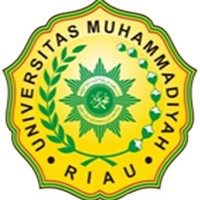 PROGRAM STUDI FISIKAUNIVERSITAS MUHAMMADIYAH RIAUFAKULTAS MATEMATIKA ILMU PENGETAHUAN ALAM DAN KESEHATANJl. KH. Ahmad Dahlan No. 88 PekanbaruTahunAkademik 2015/2016SATUAN ACARA PERKULIAHAN MATA KULIAH : SEMINAR (FIS 4739)SKS: 2DosenPengampu : Sri Fitria Retnowaty, S.Si, M.T.SATUAN ACARA PERKULIAHAN MATA KULIAH : SEMINAR (FIS 4739)SKS: 2DosenPengampu : Sri Fitria Retnowaty, S.Si, M.T.PertemuanKompetensiPokok BahasanMetode Pem-belajaranBentuk KuliahFasilitas1- Mahasiwa  mengetahui dan       memahami maksud dan tujuan seminar. - Mahasiswa mengetahui dan     memahami  konsep  dan proses seminarPengantar UmumKlasikalTeoriLCD dan Komputer2-5- Mahasiswa mengetahui dan dapat  membuat     proposal dan studi literatureProposal dan Studi LiteraturTugasPraktik6-9Mahasiswa  aktif dalam diskusi dan bimbinganDiskusi dan BimbinganDiskusiPraktik10-15Mahasiswa  dapat mempresentasikan tulisannyaPresentasiPresentasiPraktikLCD dan Komputer16Mahasiswa  dapat membuat  laporan seminarPresentasi PraktikLCD dan Komputer